GWIAZDOZBIÓR SMOKA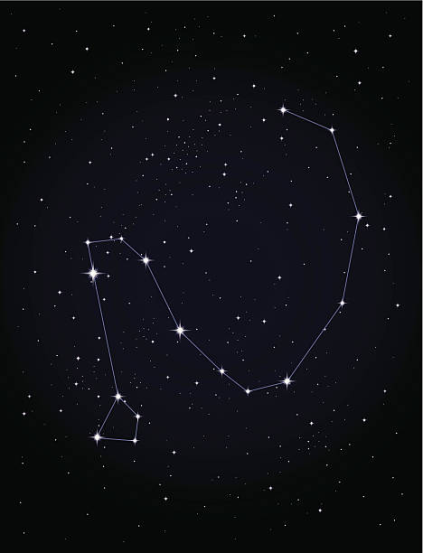 GWIAZDOZBIÓR ŻYRAFY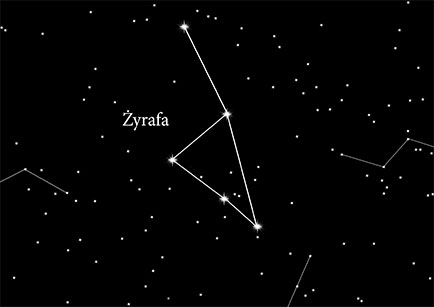 GWIAZDOZBIÓR WIELKIEJ NIEDŹWIEDZICY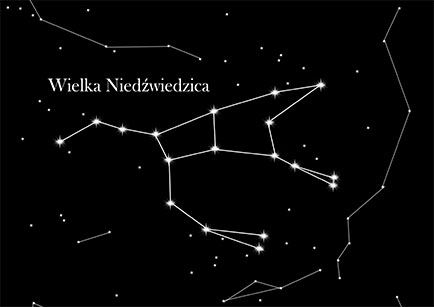 GWIAZDOZBIÓR MAŁY I DÓŻY WÓZ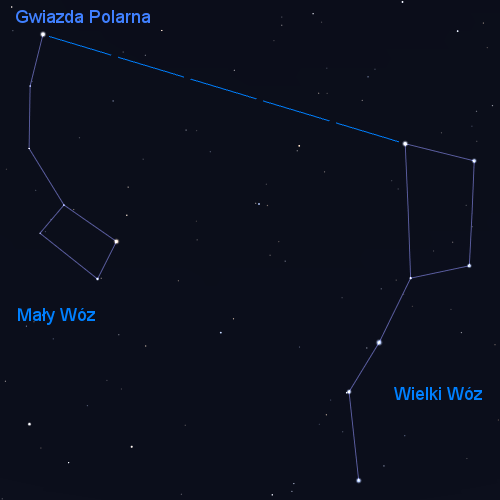 